DessertsChocolate Brownie, Caramel Ganache (480kcal) (V) 5Vanilla Ice cream, per scoops (70kcal) (V) 2Fresh Seasonal Fruit Salad (121kcal) (VG) (GF) 5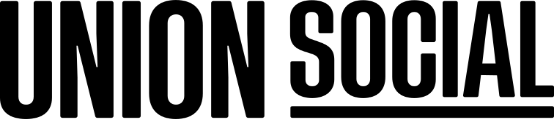 KIDS MENUKIDS MENUTwo Eggs Omelette (250kcal) (V)Toast & Salad     8     8Sourdough Bread Pizza (415kcal) (V) Light Tomato & Peppers Sauce, Wild Oregano & Mozzarella, Served with Rustic Chips       8       8Spaghetti Genovese (270kcal) (V)100% Durum Wheat Pasta, Home-Made Basil Pesto88Homemade Yellow Peas Hummus (330kcal) (VG)Served with Grilled Bread, Carrots & Cucumber Sticks 99Grilled Shetland Cod (305kcal) (GF)Responsibly Sourced Shetland Cod Fillet, Mini Baked Potatoes & Salad1212Crispy Chicken Chunks (498kcal)Breaded Free Range Chicken Breast Chunks, Rustic Chips & Salad1212